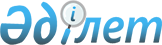 2017 жылға арналған мектепке дейiнгi тәрбие мен оқытуға мемлекеттiк бiлiм беру тапсырысын, жан басына шаққандағы қаржыландыру және ата-ананың ақы төлеу мөлшерiн бекiту туралыЖамбыл облысы Байзақ ауданы әкімдігінің 2017 жылғы 27 ақпандағы № 62 қаулысы. Жамбыл облысы Әділет департаментінде 2017 жылғы 17 наурызда № 3354 болып тіркелді      РҚАО-ның ескертпесі.

      Құжаттың мәтінінде түпнұсқаның пунктуациясы мен орфографиясы сақталған.

       "Қазақстан Республикасындағы жергiлiктi мемлекеттiк басқару және өзiн-өзi басқару туралы" Қазақстан Республикасының 2001 жылғы 23 қаңтардағы Заңының 31, 37 баптарына және "Бiлiм туралы" Қазақстан Республикасының 2007 жылғы 27 шiлдедегi Заңының 6 бабының 4 тармағының 8-1) тармақшасына сәйкес Байзақ ауданының әкiмдiгi ҚАУЛЫ ЕТЕДI:

       1. 2017 жылға арналған мектепке дейiнгi тәрбие мен оқытуға мемлекеттiк бiлiм беру тапсырысын, жан басына шаққандағы қаржыландыру және ата-ананың ақы төлеу мөлшерi қосымшаға сәйкес бекiтiлсiн.

       2. "Байзақ ауданы әкiмдігігің білім бөлімі" коммуналдық мемлекеттiк мекемесi заңңамада белгіленген тәртіппен осы қаулының әділет органдарында мемлекеттік тіркелуін және оның ресми жариялануын қамтамасыз етсін.

       3. Осы қаулының орындалуын бақылау аудан әкiмiнiң орынбасары Сағындық Жұмағұлұлы Кенжебаевқа жүктелсiн.

       4. Осы қаулы әдiлет органдарында мемлекеттiк тiркелген күннен бастап күшiне енедi және оның алғашқы ресми жарияланған күннен кейiн күнтiзбелiк он күн өткен соң қолданысқа енгiзiледi.

 2017 жылға арналған мектепке дейінгі тәрбие мен оқытуға мемлекеттік білім беру тапсырысын, жан басына шаққандағы қаржыландыру және ата-ананың ақы төлеу мөлшері
					© 2012. Қазақстан Республикасы Әділет министрлігінің «Қазақстан Республикасының Заңнама және құқықтық ақпарат институты» ШЖҚ РМК
				
      Аудан әкімінің 

       міндетін атқарушы 

Д. Сұлтанбеков
Байзақ ауданы әкімдігінің
2017 жылғы 27 ақпандағы
№ 62 қаулысына қосымшаМектепке дейінгі мекемелер

Мемлекеттік білім беру тапсырысы, (орын) оның ішінде

Мемлекеттік білім беру тапсырысы, (орын) оның ішінде

Бір айға жан басына шаққандағы қаржыландыру мөлшері, (тенге) оның ішінде

Бір айға жан басына шаққандағы қаржыландыру мөлшері, (тенге) оның ішінде

Бір айға жан басына шаққандағы қаржыландыру мөлшері, (тенге) оның ішінде

Бір айға ата-ананың ақы төлеу мөлшері (тенге)

Мектепке дейінгі мекемелер

"Мектепке дейінгі білім беру ұйымдарында мемлекеттік білім беру тапсырысын іске асыру" бағдарламасы арқылы қаржыландырылатын (орын саны)

"Мектепке дейінгі білім беру ұйымдарының қызметін қамтамасыз ету" бағдарламасы арқылы қаржыландырылатын (орын саны)

"Мектепке дейінгі білім беру ұйымдарында мемлекеттік білім беру тапсырысын іске асыру" бағдарламасы арқылы қаржыландыру (тенге)

"Мектепке дейінгі білім беру ұйымдарында мемлекеттік білім беру тапсырысын іске асыру" бағдарламасы арқылы қаржыландыратын балабақшалар мен шағын орталыктарды қосымша "Мектепке дейінгі білім беру ұйымдарының қызметін қамтамасыз ету" бағдарламасы арқылы қаржыландыру (тенге)

"Мектепке дейінгі білім беру ұйымдарының қызметін қамтамасыз ету" бағдарламасы арқылы қаржыландыру (тенге)

Бір айға ата-ананың ақы төлеу мөлшері (тенге)

Мектепке дейінгі мемлекеттік ұйымдар (шағын орталықтар)

Мектепке дейінгі мемлекеттік ұйымдар (шағын орталықтар)

Мектепке дейінгі мемлекеттік ұйымдар (шағын орталықтар)

Мектепке дейінгі мемлекеттік ұйымдар (шағын орталықтар)

Мектепке дейінгі мемлекеттік ұйымдар (шағын орталықтар)

Мектепке дейінгі мемлекеттік ұйымдар (шағын орталықтар)

Мектепке дейінгі мемлекеттік ұйымдар (шағын орталықтар)

Толық күндік шағын орталықтар

273

25

19354

4000

Оның ішінде:

Ауылды елді мекендегі шағын орталықтар

273

25

19354

4000

Мектепке дейінгі мемлекеттік ұйымдар (балабақшалар)

Мектепке дейінгі мемлекеттік ұйымдар (балабақшалар)

Мектепке дейінгі мемлекеттік ұйымдар (балабақшалар)

Мектепке дейінгі мемлекеттік ұйымдар (балабақшалар)

Мектепке дейінгі мемлекеттік ұйымдар (балабақшалар)

Мектепке дейінгі мемлекеттік ұйымдар (балабақшалар)

Мектепке дейінгі мемлекеттік ұйымдар (балабақшалар)

Байзақ ауданы әкімдігінің білім бөлімінің "Гүлсім" балабақшасы мемлекеттік коммуналдық қазыналық кәсіпорыны

55

45000

5000

Байзақ ауданы әкімдігінің білім бөлімінің "Жансая" балабақшасы мемлекеттік коммуналдық қазыналық кәсіпорыны

75

75

31000

5000

Байзақ ауданы әкімдігінің білім бөлімінің "Дәулет" балабақшасы мемлекеттік коммуналдық қазыналық кәсіпорыны

100

35000

5000

Байзақ ауданы әкімдігінің білім бөлімінің "Салтанат" балабақшасы мемлекеттік коммуналдық қазыналық кәсіпорыны

30

110

31000

5000

Байзақ ауданы әкімдігінің білім бөлімінің "Марзия апа" балабақшасы мемлекеттік коммуналдық қазыналық кәсіпорыны

60

45000

5000

Байзақ ауданы әкімдігінің білім бөлімінің "Ақжар" балабақшасы мемлекеттік коммуналдық қазыналық кәсіпорыны

15

50

45000

5000

Байзақ ауданы әкімдігінің білім бөлімінің "Балауса" балабақшасы мемлекеттік коммуналдық қазыналық кәсіпорыны

58

50

31000

5000

Байзақ ауданы әкімдігінің білім бөлімінің "Ақбота" балабақшасы мемлекеттік коммуналдық қазыналық кәсіпорыны

30

52000

5000

Байзақ ауданы әкімдігінің білім бөлімінің "Балбөбек" балабақшасы мемлекеттік коммуналдық қазыналық кәсіпорыны

50

48000

5000

Байзақ ауданы әкімдігінің білім бөлімінің "Еркетай" балабақшасы мемлекеттік коммуналдық қазыналық кәсіпорыны

25

50

45000

5000

Байзақ ауданы әкімдігінің білім бөлімінің "Балдырған" балабақшасы мемлекеттік коммуналдық қазыналық кәсіпорыны

231

159

25000

5000

Байзақ ауданы әкімдігінің білім бөлімінің "Теремок" балабақшасы мемлекеттік коммуналдық қазыналық кәсіпорыны

70

110

29000

5000

Байзақ ауданы әкімдігінің білім бөлімінің "Айнұр" балабақшасы мемлекеттік коммуналдық қазыналық кәсіпорыны

50

48000

5000

Байзақ ауданы әкімдігінің білім бөлімінің "Айгүл" балабақшасы мемлекеттік коммуналдық қазыналық кәсіпорыны

50

48000

5000

Байзақ ауданы әкімдігінің білім бөлімінің "Ерасыл" балабақшасы мемлекеттік коммуналдық қазыналық кәсіпорыны

110

31000

5000

Байзақ ауданы әкімдігінің білім бөлімінің "Саялы" балабақшасы мемлекеттік коммуналдық қазыналық кәсіпорыны

195

27000

5000

Байзақ ауданы әкімдігінің білім бөлімінің "Дариха апа" балабақшасы мемлекеттік коммуналдық қазыналық кәсіпорыны

80

35000

5000

Байзақ ауданы әкімдігінің білім бөлімінің "Бәйтерек" балабақшасы мемлекеттік коммуналдық қазыналық кәсіпорыны

160

31000

5000

Байзақ ауданы әкімдігінің білім бөлімінің "Айгөлек" балабақшасы мемлекеттік коммуналдық қазыналық кәсіпорыны

75

45000

5000

Байзақ ауданы әкімдігінің білім бөлімінің "Астана" балабақшасы мемлекеттік коммуналдық қазыналық кәсіпорыны

350

25000

5000

Байзақ ауданы әкімдігінің білім бөлімінің "Қарлығыш" балабақшасы мемлекеттік коммуналдық қазыналық кәсіпорыны

95

75

31000

5000

Байзақ ауданы әкімдігінің білім бөлімінің "Болашақ" балабақшасы мемлекеттік коммуналдық қазыналық кәсіпорыны

40

48000

5000

Байзақ ауданы әкімдігінің білім бөлімінің "Балдаурен" балабақшасы мемлекеттік коммуналдық қазыналық кәсіпорыны

65

45000

5000

Байзақ ауданы әкімдігінің білім бөлімінің "Алтын ұя" балабақшасы мемлекеттік коммуналдық қазыналық кәсіпорыны

130

31000

5000

Байзақ ауданы әкімдігінің білім бөлімінің "Айшуақ" балабақшасы мемлекеттік коммуналдық қазыналық кәсіпорыны

55

45000

5000

Байзақ ауданы әкімдігінің білім бөлімінің "Нұрай" балабақшасы мемлекеттік коммуналдық қазыналық кәсіпорыны

40

48000

5000

Байзақ ауданы әкімдігінің білім бөлімінің "Ай-ару" балабақшасы мемлекеттік коммуналдық қазыналық кәсіпорыны

40

48000

5000

Мектепке дейінгі жекеменшік ұйымдар (балабақшалар)

Мектепке дейінгі жекеменшік ұйымдар (балабақшалар)

Мектепке дейінгі жекеменшік ұйымдар (балабақшалар)

Мектепке дейінгі жекеменшік ұйымдар (балабақшалар)

Мектепке дейінгі жекеменшік ұйымдар (балабақшалар)

Мектепке дейінгі жекеменшік ұйымдар (балабақшалар)

Мектепке дейінгі жекеменшік ұйымдар (балабақшалар)

"Еңлік" жекеменшік балабақшасы

75

19354

7200

"Қарабұра" жекеменшік балабақшасы

75

19354

7200

"Өтеміс" жекеменшік балабақшасы 

100

19354

7200

